اطلاعات ارزیابی جامع حضوری گروه‌های آموزشی دانشگاه فردوسی مشهد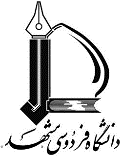 نوبت اول سال تحصیلی : آبان ماه 1402-1401 گروه آموزشی:.علوم سیاسی  رشته-گرایش   بین الملل- اندیشه سیاسیدانشکده: . حقوق و علوم سیاسیاطلاعات ارزیابی جامع حضوری گروه‌های آموزشی دانشگاه فردوسی مشهدنوبت اول سال تحصیلی : آبان ماه 1402-1401 گروه آموزشی:.علوم سیاسی  رشته-گرایش   بین الملل- اندیشه سیاسیدانشکده: . حقوق و علوم سیاسیاطلاعات ارزیابی جامع حضوری گروه‌های آموزشی دانشگاه فردوسی مشهدنوبت اول سال تحصیلی : آبان ماه 1402-1401 گروه آموزشی:.علوم سیاسی  رشته-گرایش   بین الملل- اندیشه سیاسیدانشکده: . حقوق و علوم سیاسیاطلاعات ارزیابی جامع حضوری گروه‌های آموزشی دانشگاه فردوسی مشهدنوبت اول سال تحصیلی : آبان ماه 1402-1401 گروه آموزشی:.علوم سیاسی  رشته-گرایش   بین الملل- اندیشه سیاسیدانشکده: . حقوق و علوم سیاسیاطلاعات ارزیابی جامع حضوری گروه‌های آموزشی دانشگاه فردوسی مشهدنوبت اول سال تحصیلی : آبان ماه 1402-1401 گروه آموزشی:.علوم سیاسی  رشته-گرایش   بین الملل- اندیشه سیاسیدانشکده: . حقوق و علوم سیاسینام درساسامی کمیته ارزیابی جامع به تفکیک درسفهرست کامل منابع ارزیابیارزیابی کتبیارزیابی شفاهی              نام درساسامی کمیته ارزیابی جامع به تفکیک درسفهرست کامل منابع ارزیابیچهارشنبه25/08/1401شنبه28/08/1401شنبه28/08/1401نام درس 1روش شناسی  :مهدی نجف زاده- دانيل ليتل، تبيين در علوم اجتماعي،  ترجمه عبدالكريم سروش-   بريان في،  فلسفه امروزين علوم اجتماعي، ترجمه خشايار ديهمي- جري استوكر، روش و نظريه در علوم سياسي ، ترجمه امير محمد حاجي يوسفي، مطالعات راهبردي-  احمد محمد پور، روش در روش، نشر جامعه شناسان-  بابك احمدي، رساله تاريخ (جستاري در هرمنوتيك تاريخ) ، نشر مركز8-10پذیرفته شدگان کتبی بر اساس حروف الفبا دعوت به مصاحبه می شوند.پذیرفته شدگان کتبی بر اساس حروف الفبا دعوت به مصاحبه می شوند.نام درس 2اندیشه غرب : سید حسین اطهری- روح الله اسلامیرُرتی، ريچارد (1386)، فلسفه و امید اجتماعی، تهران: نشر ني.ب‍ل‍وم‌، وی‍ل‍ی‍ام‌ ت‍ئ‍ودور (1373)، ن‍ظری‍ه‌ه‍ای‌ ن‍ظام‌ س‍ی‍اس‍ی‌: ک‍لاس‍ی‍ک‌ه‍ای‌ ان‍دی‍ش‍ه‌ س‍ی‍اس‍ی‌ و ت‍ح‍ل‍ی‍ل‌ س‍ی‍اس‍ی‌ ن‍وی‍ن‌، ت‍رج‍م‍ه‌ اح‍م‍د ت‍دی‍ن‌، ت‍ه‍ران‌: ن‍ش‍ر آران‌.برونوفسكي، ج ، مازليش، بروس، (1383)، سنت روشن فكري در غرب از لئوناردو تا هگل، ترجمه لي لا سازگار، چاپ دوم، تهران: نشر آگاه.لسناف، مایكل ایچ. فیلسوفان سیاسی قرن بیستم. مترجم خشایار دیهیمی، تهران: نشر کوچک، 1378- م‍ن‍وچ‍ه‍ری‌، ع‍ب‍اس‌‏10-12پذیرفته شدگان کتبی بر اساس حروف الفبا دعوت به مصاحبه می شوند.پذیرفته شدگان کتبی بر اساس حروف الفبا دعوت به مصاحبه می شوند.نام درس 3جامعه شناسی سیاسی : وحید سینایی- مرتضی منشادیميگدال، جوئل «دولت در جامعه» ترجمه محمدتقي دلفروز، تهران، انتشارات كويرسيدمن، استيون «كشكش آرا در جامعه شناسي» ترجمه هادي جليلي، تهران، نشر نيفوران ، جان( 1395)، تاریخ تحولات اجتماعی ایران( مقاومت شکننده)، ترجمه احمد تدین، تهران، انتشارات رسا.سجادی، عبدالقیوم، جامعه شناسی سیاسی افغانستان،علی آبادی، علیرضا، افغانستان( جامعه و فرهنگ)14-16پذیرفته شدگان کتبی بر اساس حروف الفبا دعوت به مصاحبه می شوند.پذیرفته شدگان کتبی بر اساس حروف الفبا دعوت به مصاحبه می شوند.نام درس 4توسعه سیاسی :وحید سینایی – سید حسین اطهریفرانسیس فوکویاما (1396)، نظم و زوال سیاسی ، ترجمه رحمن قهرمانپور، تهران، انتشارات روزنهمایرون واینر، ساموئل هانتینگتون( 1397)، درک توسعه سیاسی، ترجمه و نشر پژوهشکده مطالعات راهبردی.حسین بشیریه(1387)، گذار به مردم سالاری، تهران، نشر نگاه معاصر.حسین بشیریه(1384)، گذار به دموکراسی، تهران، نشر نگاه معاصر.16-18پذیرفته شدگان کتبی بر اساس حروف الفبا دعوت به مصاحبه می شوند.پذیرفته شدگان کتبی بر اساس حروف الفبا دعوت به مصاحبه می شوند.